Отчет о проведении предметной недели историиВ школе с 23.01.2023 по 28.01.23 прошла предметная неделя истории Ожидаемый результат: активизация познавательной деятельности учащихся с целью формирования уважения к историческому прошлому нашей страныПланНедели истории и обществознания«День, в который вы не узнали для себяничего нового, прошёл впустую»К. Станиславский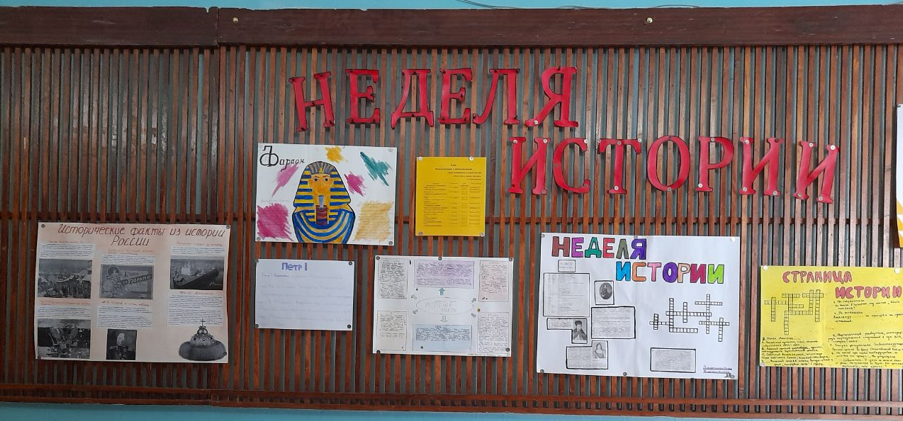 Мини-проект «История России в живописи»Задача проекта: создание условий, способствующих повышению интереса учащихся к освоению исторического наследия через восприятие произведений живописиСодержание: описание исторического события через исследование произведений живописи Результат: историческое просвещение с помощью опубликования проектов на сайте школы, использование материала в учебном процессе.Эссе «Финансово грамотный человек это……»Задача: получение знаний по финансовой грамотностиОжидаемый результат: использование работ учащихся в учебной, внеклассной работе по обществознанию.Опрос учащихся 10А,10Б классаЗадача: мониторинг знаний по Истории РоссииРезультат; Сравнительный анализ знаний истории России в 10А и 10Б классахКонкурс стенгазет «Калейдоскоп истории»Задача: развитие творческих способностей учащихся в рамках изучения истории РоссииРезультат: просвещение и распространение знаний истории страны 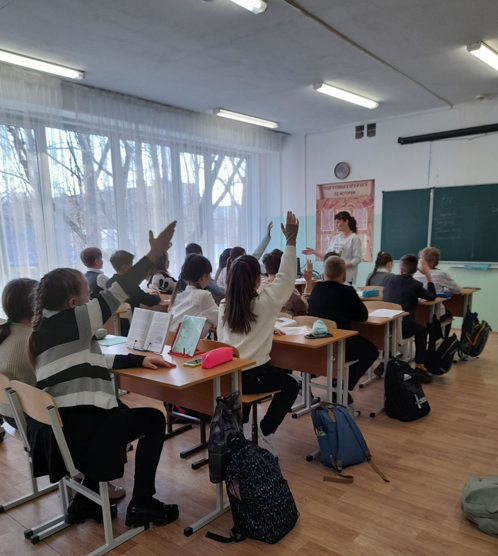 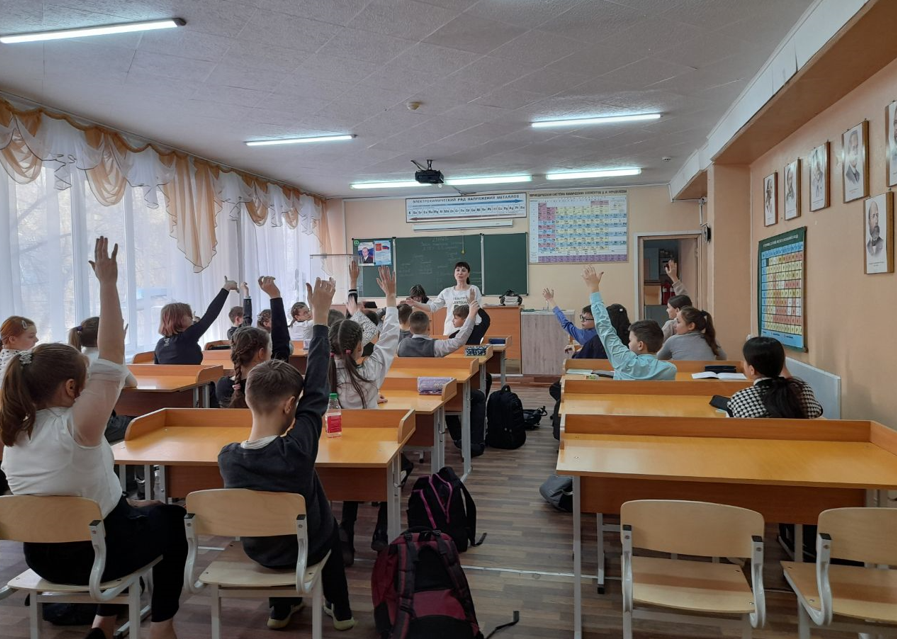 Интеллектуальная «Культура народов России»Задача: активизация деятельности учащихся в рамках изучения культуры народов РоссииРезультат: просвещение и распространение знаний о культуре народов РоссииИгровая викторина «Россия в 16 веке»Задача: активизация деятельности учащихся в рамках изучения особенностей истории России в 16 векеРезультат: просвещение и распространение знаний по истории России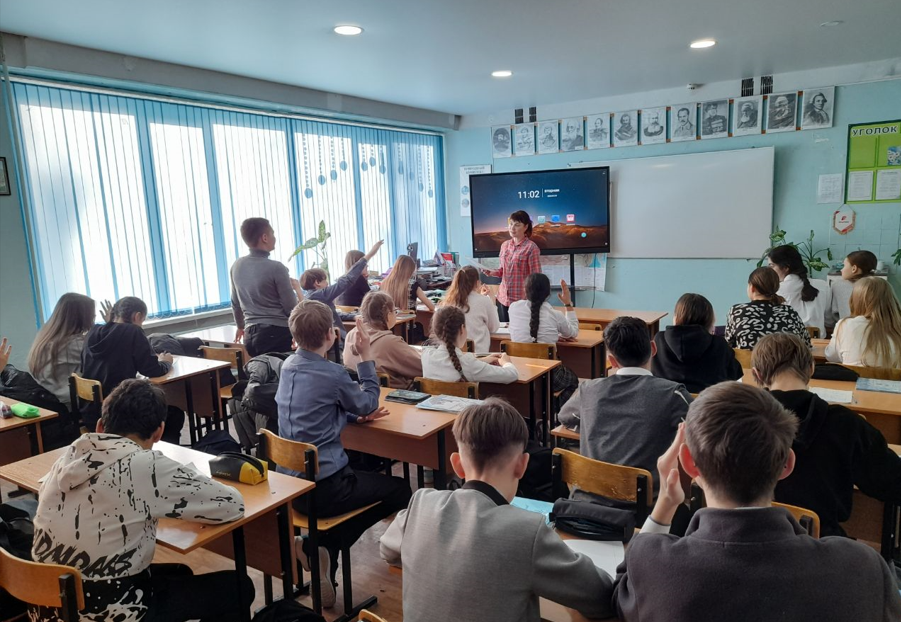 Квиз «Колесо истории»Задача; мотивация учащихся к изучению истории РоссииРезультат: мониторинг знаний по истории России, формирование интереса к изучению истории страны.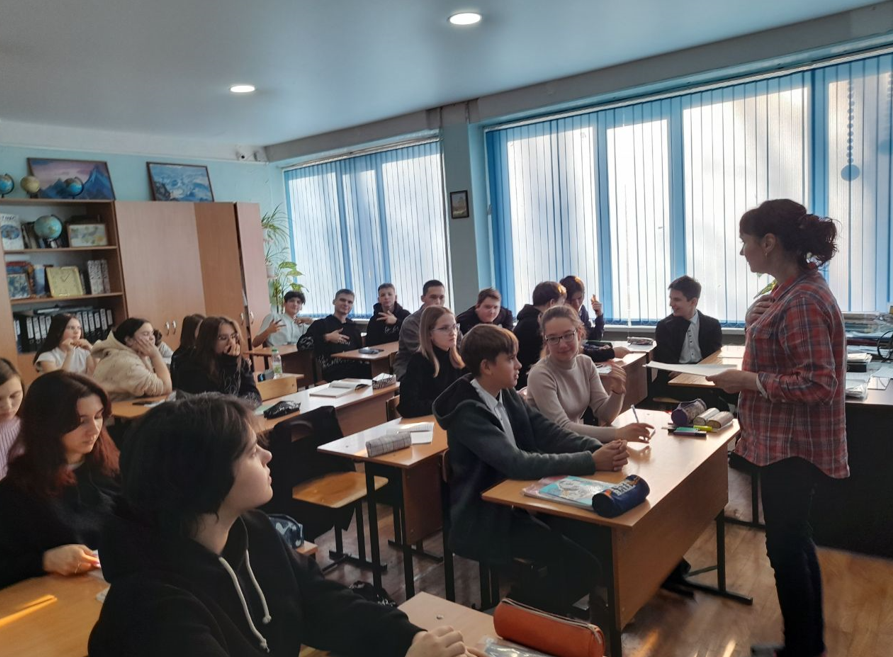 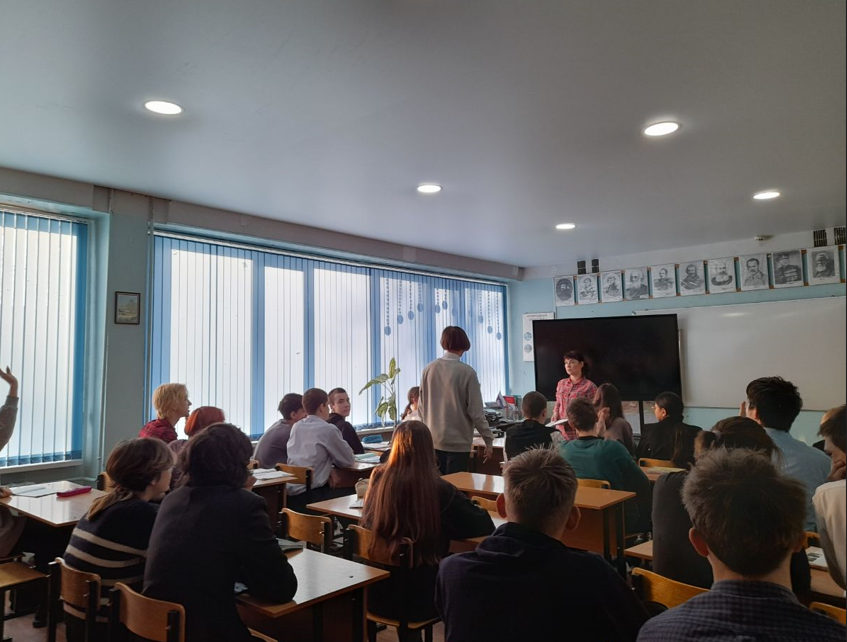 Учащиеся 6-х, 8-х классов посмотрели фильм «Сталинградская битва»Квиз «Колесо истории»Задача; мотивация учащихся к изучению истории Великой Отечественной войныРезультат: мониторинг знаний по истории Сталинградской битве, формирование интереса к изучению военной истории и подвига народа .Название внеклассного мероприятияНазвание внеклассного мероприятияУчастникиДата проведенияОтветственныеМини- проекты «История России в живописи»Мини- проекты «История России в живописи»10-11 классы23.01.23-28.01.23Антипова Л.Н.Пупочкин Д.А.Конкурс эссе «Финансово грамотный человек это..»10-11 классы10-11 классы23.01.23-28.01.23Антипова Л.Н..Опрос «Знаем ли мы историю своей страны?»Опрос «Знаем ли мы историю своей страны?»10-11 классы23.01.23-28.01.23Антипова Л.Н.Конкурс стенгазет «Калейдоскоп истории»Конкурс стенгазет «Калейдоскоп истории»7, 9 классы23.01.23-28.01.23Бажанова Е.А.Интеллектуальная игра «Культура народов России»Интеллектуальная игра «Культура народов России»5 классы23.01.23Бажанова Е.А.Игровой конкурс-викторина  «Россия в 16 веке»Игровой конкурс-викторина  «Россия в 16 веке»7 классы24.01.23Бажанова Е.А.Квиз «Колесо истории»Квиз «Колесо истории»9 классы25.01.2326.01.23Бажанова Е.А.Кинопросмотр «Сталинградская битва»Кинопросмотр «Сталинградская битва»6, 8 классы23.01.2325.01.23Пупочкин Д.А.Квиз «Сталинградская битва»Квиз «Сталинградская битва»6, 8 классы24.01.23-27.01.23Пупочкин Д.А.№Тема проектаАвтор проектаКлассМесто 1Картина К. Юона «Парад на Красной площади»Плаксин АлександрБычков Егор 11А12«Картины Великой Отечественной войны»Калистратов Дмитрий10Б23«Иван Грозный и сын его Иван»Холод Анастасия 11А3№Тема эссеАвтор Классместо1«Финансово грамотный человек это……»Авагян Эрик 10А12«Финансово грамотный человек это……»Серков Дмитрий 10Б23«Финансово грамотный человек это……»Шацкий Роман10Б310А10БВсего учащихся 2123Максимально баллов126138Древнерусское государство55,589,5Московская Русь3847Российская империя 66100,5СССР90,5112Российская Федерация79112Всего баллов329  /  756461  /  828Фамилия, имяклассстатусКондрашова Полина 9Б победительФедоренко Валерия 9БпобедительклассМесто учащиеся 5Б   и 5Д 1учащиеся 5В   и 5Г2Учащиеся 5А3классМесто учащиеся 7Б1учащиеся 7А2Учащиеся 7В3классбаллыместо учащиеся 9А411учащиеся 9В382Учащиеся 9Б353